ПОЛОЖЕНИЕ о проведении онлайн-конкурса детского рисунка «Я рисую лето», посвященного Международному дню молодёжи.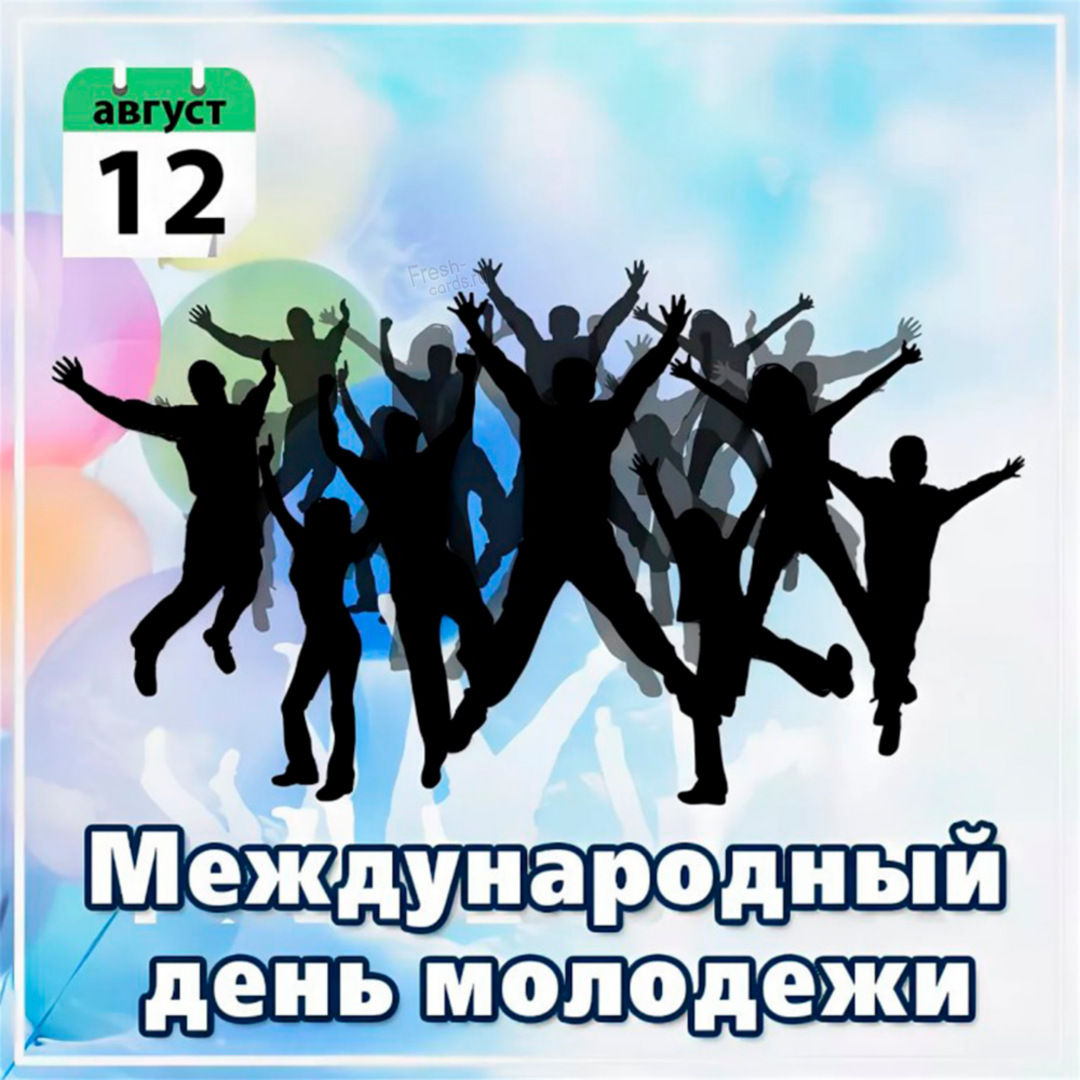 ДК имени Артёма, 2022г.Общие положения Настоящее Положение определяет условия, порядок, организацию и проведение в Доме культуры имени Артёма онлайн конкурса детского рисунка «Я рисую лето», посвященного Международному дню молодёжи (12 августа). Конкурс проводится с целью выявления и стимулирования юных художников, вдохновение детей на новые творческие свершения в будущем; привлечение внимания к детскому творчеству. Конкурс проводится в онлайн формате на базе сайта ДК имени Артёма http://gresclub.ru Цель и задачи конкурса. Основными целями и задачами конкурса являются:развитие и популяризация детского творчества развитие творческих способностей, выявление и поддержка талантливых детей;  профилактика правонарушений и безнадзорности несовершеннолетних, в том числе путём организации досуга. 3. Участники конкурса К участию в конкурсе приглашаются дети от 6 до 11 лет. Конкурс проводится в общей возрастной группе.Темы конкурса «Озеро лотосов», «Моя малая Родина», «Вот оно какое, наше лето» и другие.Оформление конкурсных работ На конкурс принимаются оригинальные работы, которые выполнены в любой графической, живописной или иной художественно-прикладной технике в виде художественных рисунков в цифровом формате (фото рисунка, скан и т.п.)Работы, представленные в недостаточном качестве (низкое разрешение, недостаточное освещение и т.п.) не допускаются к участию в конкурсе.Один автор предоставляет на конкурс 1 работу. Каждая работа должна сопровождаться анкетой, которая заполняется на сайте http://gresclub.ru без пропуска обязательных полей.Порядок проведения конкурса Конкурс проводится заочно.Все конкурсные работы нужно предоставить в срок не позднее 9 августа 2022г.Материал, который участвует в конкурсе, может быть выложен в социальные сети ДК имени Артёма и на сайте http://gresclub.ru. Материал отсматривает специальное жюри конкурса, из состава творческих работников и руководителей кружков ДК имени Артёма, и выявляет победителя по соответствующим критериям.Призовые работы конкурсантов будут опубликованы на сайте http://gresclub.ruНаграждение победителей конкурса проводится в ДК имени Артёма, по адресу: город Артём, ул. Днепростроевская, 4 10 августа 2022 года в 15:00 часов. 7. Порядок оценки конкурсных работ Критерии оценки качества конкурсных работ: соответствие выбранной теме; оригинальность композиции; соответствие творческого уровня возрасту автора, самостоятельность; техника и качество исполнения работ. Все предоставленные работы проверяются на антиплагиат.8. НаграждениеПо итогам конкурса участники награждаются: За 1, 2, 3 место – дипломом (в бумажной форме) и подарком.Всем участникам конкурса, не занявшим призовые места, на электронную почту отправляется Сертификат об участии (в цифровой форме).Оргкомитет.